DOM KULTURY  „ K  O  L  O  R  O  W  A „02 – 495 Warszawa,  ul. gen. K. Sosnkowskiego 16,  tel. 22 867 63 95, 22 667 83 75www.kolorowa.arsus.plMiło nam poinformować Państwa, że Dom Kultury „Kolorowa”we współpracy z Ośrodkiem Kultury „Arsus” w Dzielnicy Ursus m. st. Warszawy  organizuje XVII  Konkurs Piosenkarski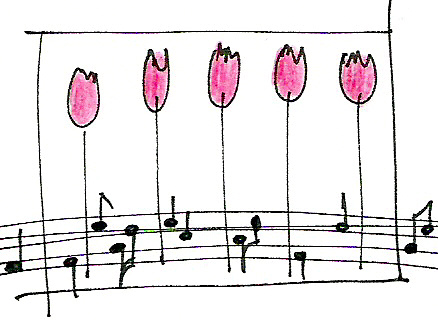 T U L I P A N A D A  Konkurs ma charakter otwartego edukacyjnego przeglądu, do którego zapraszamy dzieci, młodzież i dorosłych :amatorskie zespoły wokalne,  wokalno-instrumentalne, chóry, solistów ze szkół, ośrodków społeczno-wychowawczych, placówek kulturalnych, ognisk  muzycznych,  a  także  twórców działających  samodzielnie.Cele konkursu:1.  Zachęcanie dzieci, młodzież i dorosłych do czynnego uczestnictwa w amatorskim ruchu muzycznym,2.  Promocja utalentowanych muzycznie i motywowanie ich do systematycznego doskonalenia swoich umiejętności,3.  Umożliwienie publicznej prezentacji umiejętności wokalnych i muzycznych oraz wyróżnienie najciekawszych występów i promocja laureatów. Konkurs organizowany pod patronatem Burmistrza Dzielnicy Ursus m. st. Warszawy Pana Bogdana OlesińskiegoNagrodę  Grand  Prix  ufundowałBurmistrz Dzielnicy Ursus m. st. Warszawy Pan Bogdan OlesińskiKonkurs przygotowany jest w pięciu kategoriach wiekowych:      I.  6 - 7 lat   II. 8 - 10 lat   III. 11 – 14 lat   IV. 15 – 17 lat    V.  od 18 lat    O zakwalifikowaniu do odpowiedniej kategorii wiekowej decyduje wiek uczestnika w terminie I etapu eliminacji. (W przypadku zespołu muzycznego o składzie obejmującym więcej niż jedną kategorię  wiekową o właściwej klasyfikacji decydować będzie przynależność większości składu osobowego do jednej z wymienionych kategorii a także jego wiodąca rola w przygotowanej prezentacji muzycznej).oraz w trzech kategoriach muzycznych:             soliści–wokaliści (akompaniament z nośnika cyfrowego lub własny – np. fortepian,                            gitara  lub zespół muzyczny). – oceniamy wyłącznie wokalistę!             zespoły wokalno–instrumentalne  - pod tym pojęciem rozumie się zespół osób                              jednocześnie grających i śpiewających (bez podkładu)             chóralna (akompaniament z nośnika cyfrowego lub z towarzyszeniem fortepianu lub                              a’capella.Repertuar Każdy z uczestników prezentuje w I etapie eliminacji dowolny utwór (piosenka w języku polskim!)Uczestnicy zakwalifikowani do II etapu prezentują w nim drugi utwór (inny niż w I etapie) – (piosenka w języku polskim!) Grupa wiekowa I i II. – prosimy o dobór repertuaru dostosowany do możliwości wokalnych i emocjonalnych wykonawców.Czas prezentacji nie może przekroczyć 7 minut. Jury zastrzega sobie prawo do możliwości przerwania prezentacji. Uczestnicy nie posiadający instrumentu muzycznego będą mieli możliwość uzyskania w tym zakresie pomocy ze strony Domu Kultury po uprzednim zgłoszeniu w karcie uczestnictwa.Organizator zapewnia kompletne nagłośnienie w zależności od wymagań uczestnika.Dopuszcza się możliwość akompaniamentu zarejestrowanego na nośniku cyfrowym lub podkład muzyczny (syntezator, fortepian, gitara itp.). Bardzo prosimy o zwrócenie uwagi na jakość techniczną podkładu. Słabe parametry techniczne podkładu obniżają jakość prezentacji artystycznej.Termin i miejsce konkursuEliminacje odbędą się w Ośrodku Kultury „Arsus” – sala widowiskowa, Warszawa-Ursus, ul. Traktorzystów 14:I etap  - 11, 18, 22 marca  2019 roku.Szczegółowy plan przesłuchań dostępny będzie na stronie internetowej www.kolorowa.arsus.plII etap – 8, 9 kwietnia 2019 roku, do  którego  jury  zakwalifikuje  najlepszych z każdej kategorii wiekowej. Informacja o zakwalifikowanych do II etapu będzie dostępna na stronie internetowej www.kolorowa.arsus.pl  po zakończeniu eliminacji.Werdykt jury będzie dostępny na stronie internetowej www.kolorowa.arsus.pl  -  15.04.2019 r.Karty uczestnictwa należy przesłać lub dostarczyć do dnia 18 lutego 2019 roku w następujący sposób:on-line na stronie Domu Kultury „Kolorowa” www.kolorowa.arsus.pl; drogą elektroniczną na adres e-mail: dk.kolorowa@gmail.com; pocztą tradycyjną na adres: Dom Kultury ”Kolorowa” 02-495 Warszawa ul. gen. K. Sosnkowskiego 16; lub osobiście do Domu Kultury „Kolorowa” II piętro pokój 230.Kwota  „wpisowego“ od jednego zgłoszenia (osoby, zespołu lub chóru) wynosi 30 (trzydzieści) złotych. Należy ją wpłacić na konto Ośrodka Kultury „Arsus“ 02 -495 Warszawa, ul.Traktorzystów 14:Bank PKO S.A. O/Warszawa nr 83 1240 2887 1111 0010 0357 8215z dopiskiem: „Opłata wpisowa –Tulipanada - imię i nazwisko uczestnika“ w nieprzekraczalnym terminie do 18 lutego 2019 r.  Opłata nie podlega zwrotowi, gdy uczestnik nie stawił się w dniu eliminacji.Nagrody konkursoweJury XVII Konkursu Piosenkarskiego "TULIPANADA" przyzna nagrody odpowiednio w kategoriach wiekowych i kategoriach muzycznych. W uzasadnionych przypadkach jury w porozumieniu z organizatorem ma prawo przyznać indywidualne nagrody i wyróżnienia.Koncert Laureatów i uroczyste wręczenie nagród odbędzie się 10 maja  2019 roku o godzinie 18.00 w sali widowiskowej Ośrodka Kultury "Arsus", Warszawa - Ursus ul. Traktorzystów 14.Kryteria oceny uczestników konkursuprecyzja intonacji, dykcja i interpretacja wrażenie artystyczno - estetycznedobór repertuaru (ze względu na wiek wykonawcy)Informacje Szczegółowych informacji udziela  opiekun konkursu Anna Zgutka Dom Kultury „ Kolorowa ” 02 – 495 Warszawa-Ursus, ul. gen. K. Sosnkowskiego 16,  II piętro pokój 230, tel. 22 867 63 95, 22 667 83 75Powyższa   informacja  będzie dostępna  również  na  stronie  internetowej  organizatora www.kolorowa.arsus.pl                                             Organizatorzyw załączeniu: karta zgłoszeniaXVII Konkurs Piosenkarski TULIPANADA KARTA ZGŁOSZENIA PROSIMY WYPEŁNIĆ PISMEM DRUKOWANYMI etapII etapZGODA NA PRZETWARZANIE DANYCH OSOBOWYCH         Zgodnie  z Ustawą z dnia 10 maja 2018 o ochronie danych osobowych, Ustawy z dnia 29 sierpnia 1997r. (tj. Dz. U. z 2014r., poz.1182 ze zm.) oraz zgodnie z art. 13 ust. 1 i 2 rozporządzenia Parlamentu Europejskiego i Rady (UE) 2016/679 z dnia 27 kwietnia 2016r. w sprawie ochrony osób fizycznych w związku z przetwarzaniem danych osobowych i w sprawie swobodnego przepływu takich danych oraz uchylenia dyrektywy 95/46/WE (Dz. Urz. UE L 119/1 z 4.5.2016r.), dalej RODO, akceptuję warunki TULIPANADY i wyrażam zgodę na  wykorzystywanie i przetwarzanie danych osobowych w celach w/w. Wyrażam zgodę na przetwarzanie danych osobowych dotyczących numeru telefonu oraz adresu e-mail. Jednocześnie oświadczam, że przekazuję moje dane osobowe całkowicie dobrowolnie. Oświadczam ponadto, że zostałem/am poinformowany/na o przysługującym mi prawie dostępu do treści tych danych i możliwości ich poprawienia, a także o prawie wycofania zgody na przetwarzanie tych danych w każdym czasie.1.Administratorem Pani/Pana danych osobowych jest firma OŚRODEK KULTURY ARSUS W DZIELNICY URSUS m.st. WARSZAWY.2.Pani/Pana dane osobowe będą przechowywane na czas realizacji TULIPANADY.3.Posiada Pani/Pan prawo dostępu do treści swoich danych oraz prawo ich sprostowana, usunięcia, ograniczenia przetwarzania, prawo do przenoszenia danych, prawo wniesienia sprzeciwu, prawo do cofnięcia zgody w dowolnym momencie bez wpływu na zgodność z prawem przetwarzania, którego dokonano na podstawie zgody przed jej cofnięciem.4.W sytuacji, gdy uzna Pani/Pan, że przetwarzanie podanych danych osobowych narusza przepisy RODO posiada Pan/Pani prawo do wniesienie skargi do organu nadzorczego w Polsce – Prezesa Urzędu Ochrony Danych Osobowych.5.Podanie przez Panią/Pana danych osobowych jest wymogiem Przeglądu Recytatorskiego; ich nieprzekazanie spowoduje niemożność realizacji zgłoszenia do TULIPANADY  i związanych z nim obowiązków. Jednocześnie wyrażam zgodę na fotografowanie, filmowanie bądź inną rejestrację przebiegu TULIPANADY oraz ewentualną późniejszą eksploatację zarejestrowanego materiału (TV, prasa, Internet itp.).      TAK          NIE                                                                                                       D O M    K U L T U R Y   „  K  O  L  O  R  O  W  A  ”                                                                                                    02 – 495 Warszawa, ul. gen. K. Sosnkowskiego 16                           	                                                                                                             tel. 22 867 63 95, 22 667 83 75                                                                                               www.kolorowa.arsus.pl      e-mail: dk.kolorowa@gmail.comNazwaplacówki zgłaszającej(adres, telefon,e-mail)Imię i nazwisko uczestnikalub nazwa zespołu(w przypadku zespołu –podać ilość osób)Kategoria wiekowa(proszę odpowiednio zaznaczyć krzyżykiem w kratce)      I.                  II.                   III.                       IV.                    V.(6 - 7 lat)     (8 -10 lat)      (11 - 14 lat)      (15 – 17 lat)       (od 18 lat)Kategoria muzyczna(proszę odpowiednio zaznaczyć)soliści – wokaliścizespoły wokalno – instrumentalnechóralnatytuł  utworukompozytorautor tekstutytuł utworukompozytorautor tekstuRodzaj akompaniamentu(proszę odpowiednio zaznaczyć)                fortepian                         gitara                          syntezator           nośnik cyfrowy               inne instrumenty, jakie…